ÉTOILE SPORTIVE LORGUAISE FOOTBALL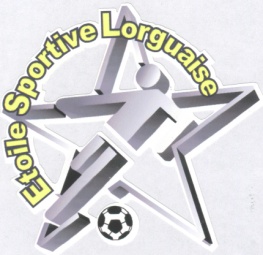 STADE Claude CAUVIN – 83510 LORGUES					CONVOCATIONNous avons l’honneur de vous convier à :L’ASSEMBLEE GENERALE ORDINAIRE DE L’ESLFQui se tiendra le 25 mai 2018 à 19 heuresAu Stade Claude CauvinOrdre du jourApprobation du Procès Verbal de l’Assemblée Générale Ordinaire du 30 Juin 2017Etat du club											Bilan financier Approbation des comptesBilan sportif de la saisonBilan de la classe Football Cité scolaire Thomas Edison Budget prévisionnel de la saison à venirElection du nouveau Comité de directionQuestions diverses Clôture de l’ASSEMBLEE GENERALE ORDINAIREPOUVOIRJe soussigné ------------------------------------- ---------------      père, mère (rayer la mention inutile)  de l’enfant --------------------------------------------------- donne pouvoir à ----------------------------------, n° de licence -----------
pour tout vote à l’assemblée générale de l’Etoile Sportive Lorguaise Football.Date et signature : 